КАРАР			      	                     		ПОСТАНОВЛЕНИЕ01.02.2022г.    	                №1Об организации  проведении профилактической операции «Жилище-2022»на территории  сельского поселения Куккуяновский сельсоветмуниципального района Дюртюлинский район Республики Башкортостан    В целях обеспечения пожарной безопасности на территории сельского поселения Куккуяновский сельсовет муниципального района Дюртюлинский район Республики Башкортостан, предупреждения гибели при пожарах и, руководствуясьФедеральными законами Федерального закона от 21.12.1994 г. № 69-ФЗ «О пожарной безопасности», от 22.07.2008г. №123 –ФЗ «Технический регламент о требованиях пожарной безопасности», руководствуясь ч.1 п.9 ст.14, ч.6 ст.43 Федерального закона от 06.10.2003. № 131-ФЗ «Об общих принципах местного самоуправления в Российской Федерации», ПОСТАНОВЛЯЮ:1. Провести на территории сельского поселения Куккуяновский сельсовет муниципального района Дюртюлинский район Республики Башкортостан профилактическую  операцию «Жилище-2022»согласно прилагаемому плану.2. Данное постановление обнародовать путем размещения его текста с приложением  на информационном стенде в здании администрации Куккуяновского сельсовета Дюртюлинского района Республики Башкортостан по адресу: с.Куккуяново, ул.Ш.Максютова, 15.  и на официальном сайте   в сети «Интернет».3. Контроль за исполнением настоящего постановления оставляю за собой.Глава сельского поселения                                                                           Х.М.ХазиевПЛАНмероприятий по проведению профилактическойоперации «Жилище-2022»Управляющий делами                                                               С.Р.ИлдерхановаБашҡортостан РеспубликаһыДүртөйлө районымуниципаль районыныңКүкҡуян ауыл советыауыл биләмәһе хаҡимиәте(Башҡортостан РеспубликаһыДүртөйлө районыКүкҡуян ауыл биләмәһе хаҡимиәте)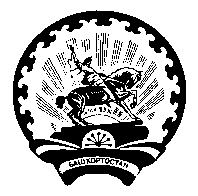 Администрация  сельского поселенияКуккуяновский сельсовет муниципального районаДюртюлинский районРеспублики Башкортостан.(Куккуяновский сельсовет Дюртюлинского районаРеспублики Башкортостан)Приложениек постановлению главы  сельского поселения Куккуяновский сельсовет муниципального района Дюртюлинский район Республики Башкортостан                                       от 01.02.2022г.  № 1№п/пНаименованиемероприятийСрокисполненияИсполнители1Создать профилактические группы для проведения пожарно-профилактических проверок на территориях муниципальных образованийдо 01 марта 2022годаАдминистрация сельского поселения Куккуяновский сельсоветОбновить списки многодетных семей, неблагополучных граждан, одиноких престарелых граждан и лиц с ограниченными возможностями, малоимущих многодетных семей.Обновление списков осуществлять ежеквартально.до 01 марта 2022 года,постоянноАдминистрация сельского поселения Куккуяновский сельсовет2Проводить подворный обход жилых домов и надворных построек граждан с вручением памяток, с одновременным обучением населения мерам ПБ. В целях учета качества проводимой работы, отчетности и контроля за ходом операции, еженедельно (по понедельникам до 15.00ч.) представлять в ДДС-01 ПСЧ-124 18 ПСО ФСП ГСП ГУ  МЧС России в РБ  на эл.адрес pch124@yandex.ru с подтверждающими документами отчет о проделанной работе профилактических групп  согласно установленным образцамЕженедельно в течении годаАдминистрация сельского поселения Куккуяновский сельсоветПринять НПА по рекомендациям размещения в жилых помещениях первичного инструктажа пожаротушения.При проведении подворового обхода требовать от домовладельцев у каждого дома емкость с водой, определить вид противопожарного инвентаря, с которым должен прибыть а пожарпостоянноАдминистрация сельского поселения Куккуяновский сельсоветПредставить списки нежилых заброшенных домов, расположенных на территории сельского поселения и до 1 марта 2022года5.садового товарищества  в ДДС-01 ПСЧ-124 18 ПСО ФСП ГСП ГУ  МЧС России в РБ  на эл.адрес pch124@yandex.ru в установленные сроки6 В рамках профилактических мероприятий в жилищном фонде осуществлять комиссионную проверку противопожарного состояния жилых помещений, в том числе мест проживания неблагополучных и многодетных семей, лиц, состоящих на профилактическом учете, злоупотребляющих спиртными напитками, одиноких престарелых, обеспечивать контроль за содержанием в надлежащем состоянии внутридомовых электрических и газовых сетей, отопительных приборовпостоянноАдминистрация сельского поселения Куккуяновский сельсовет 7Во взаимодействии со всеми видами  подразделений пожарной охраны, добровольными пожарными, волонтерами, представителями общественных организаций, органов социальной защиты и внутренних дел организовать профилактические группы и профилактические мероприятия в жилищном фондев течение годаАдминистрация сельского поселения Куккуяновский сельсовет8Включить в состав профилактических групп специалистов РЭС, электриков организаций ЖКХ для выявления неисправностей при подворном обходе жилых домов и надворных построек граждан. Организовать прием заявок на ремонт внутридомовых электрических сетей, замер сопротивлений изоляции осветительной и  силовой сетипостоянноАдминистрация сельского поселения Куккуяновский сельсовет9Включить в состав профилактических групп специалистов ВДПО для выявления неисправностей печей, дымоходов при подворном обходе жилых домов и надворных построек граждан.постоянноАдминистрация сельского поселения Куккуяновский сельсовет10Включить в состав профилактических групп специалистов ПАО «Газпром  газораспределение г.Уфа» в г.Нефтекамск для проведения проверок состояния безопасности объектов газового хозяйства, обслуживающего газорегуляторные и газораспределительные  пункты, внутридомовое и внутриквартирное оборудование (с разрешения собственников)постоянноАдминистрация сельского поселения Куккуяновский сельсовет11Включить в состав профилактических групп инженеров службы профилактики пожаров ГКУ ППС РБ для осуществления подворного обходапостоянноАдминистрация сельского поселения Куккуяновский сельсовет12Рассмотреть на заседаниях соответствующих комиссий вопрос о лишении граждан, ведущих аморальный образ жизни, в установленном законом порядке родительских прав в случае выявления опасных условий проживания детей с родителямипри необходимостиАдминистрация сельского поселения Куккуяновский сельсовет13Рассмотреть вопрос оказания адресной помощи неблагополучным, многодетным, малоимущим семьям и одиноким престарелым по приведению жилища в пожаробезопасное состояние, в ремонте печного отопления и электропроводки, дымоходов, в том числе по оборудованию их жилища автономными дымовыми пожарными извещателямив течение годаАдминистрация сельского поселения Куккуяновский сельсовет14На постоянной основе проводить профилактические обследования мест жительства лиц, ведущих аморальный образ жизни, в том числе с целью выявления, детей которые не посещают образовательные учреждения (школы, детские сады), или находятся на попечительстве у престарелых гражданпостоянноАдминистрация сельского поселения Куккуяновский сельсовет, руководители дошкольных и школьных учебных организаций (по согласованию)15Обсудить вопросы усиления пожарной безопасности на общих собраниях предприятий, организаций, учреждений., обеспечить контроль за выполнением противопожарных мероприятий руководителями КФХ, индивидуальными предпринимателями, организациями и населением, расположенными и проживающим на территории сельского поселенияфевраль,далее постоянноАдминистрация сельского поселения Куккуяновский сельсовет, руководители хозяйств, предприятий, организаций, учреждений(по согласованию)16Организовать освещение проводимых мероприятий и проблемных вопросов в обеспечении пожарной безопасности жилищного фонда, объектов и населенных пунктов в местных СМИ, интернет-сайтах с обязательным участием представителей ДДС-01 ПСЧ-124 18 ПСО ФСП ГСП ГУ  МЧС России в РБ. Вести информационную пропаганду среди населения о соблюдении мер пожарной безопасности с  разъяснительной работой о необходимости страхования жилья и имущества от пожаров, о необходимости приобретения первичных средств пожаротушения в собственном хозяйствепостоянноАдминистрация сельского поселения Куккуяновский сельсовет17Организовать изготовление агитационных и пропагандистских материалов на противопожарную тематику (памяток, информационных листов, предложений)в течение годаАдминистрация сельского поселения Куккуяновский сельсовет18Распространять агитационные и пропагандистские материалы на противопожарную тематику среди населения с использованием возможностей почтовой связи, жилищных организаций, работников социальной защиты населения, общественных организаций, участковых уполномоченных полициив течение годаАдминистрация сельского поселения Куккуяновский сельсовет19Обеспечить населенные пункты системами оповещения населения (радиосвязью) для сообщения о пожаре в подразделения государственной противопожарной службы и добровольной пожарной охраныпо плану администрации сельского  поселенияАдминистрация сельского поселения Куккуяновский сельсовет20Рекомендовать осуществлять контроль за использованием денежных средств на нужды семьи, после выдачи денежных пособий в неблагополучных семьяхежемесячноАдминистрация сельского поселения Куккуяновский сельсовет21Обеспечить исправное содержание дорог, проездов и подъездов к зданиям, сооружениям и строениям, открытым складам, к источникам противопожарного водоснабжения в любое время года; наружных пожарных лестниц и пожарных гидрантовпостоянно, сезонноАдминистрация сельского поселения Куккуяновский сельсовет22Оборудовать на имеющихся вблизи населенных пунктов естественных или искусственных водоемах подъезды с площадками размерами не менее 12х12 м для установки пожарных автомобилей и забора воды. Имеющиеся водонапорные башни приспособить для забора воды пожарной техникой в любое время годапостоянноАдминистрация сельского поселения Куккуяновский сельсовет 23Организовать обучение и работу старост в сельских населенных пунктах с принятием соответствующих нормативно-правовых актов, при этом наделив их полномочиями по осуществлению предупреждений и профилактики пожаров.Регулярно проводить занятия с составом профилактических групп на предмет обследования жилого фондадо 2 марта2022 годапостоянно(не реже одного раза в квартал)Администрация сельского поселения Куккуяновский сельсовет24Организовать  работу по осуществлению технического осмотра имеющихся пожарных автомобилей, прицепной техники, их укомплектованию пожарно-техническим вооружениемфевраль постоянноАдминистрация сельского поселения Куккуяновский сельсовет,25Обеспечить готовность подразделений   ДПД и ДПК с принятием мер по приведению пожарной и приспособленной для целей пожаротушения техники в исправное состояние, обеспечению их горюче-смазочными материалами, организацией круглосуточного дежурствапостоянноАдминистрация сельского поселения Куккуяновский сельсовет26Провести сходы граждан,  довести до населения информацию о дополнительных требованиях пожарной безопасности, разъяснить правила пожарной безопасности, ответственность за невыполнение требований правил пожарной безопасности. Усилить противопожарную массово-разъяснительную работу среди населения, во всех населенных пунктах организовать обучение населения правилам пожарной безопасности по месту жительства, проверку противопожарного состояния частных хозяйствпостоянноАдминистрация сельского поселения Куккуяновский сельсовет, профилактическая группа27Отключить подачу электроэнергии в не эксплуатируемых зданиях и  помещениях, а также в не жилых заброшенных домах, распложенных на территориях сельских поселений и садовых товариществахмарт,постоянноАдминистрация сельского поселения Куккуяновский сельсовет28Проводить профилактику поджогов, периодические осмотры частично расселенных жилых домов барачного типа, обследование состояния чердачных, подвальных помещений зданий, теплоизоляционных камер на наличие в них посторонних людей и по недопущению проникновения граждан без определенного места жительства на данные объектыпостоянноАдминистрация сельского поселения Куккуяновский сельсовет,29Провести мероприятия, направленные на обеспечение пожарной безопасности в общественных местах, их своевременной очистки от горючих отходов, мусора, тары, опавших листьев и сухой травыдо 01 мая2022 годаАдминистрация сельского поселения Куккуяновский сельсовет, руководители организаций, учреждений (по согласованию)30Очистить территории животноводческих ферм, складов, баз, магазинов, учреждений, жилых домов в пределах противопожарных разрывов между строениями от загромождений и захламленности навозом, горючего мусора и материалапостоянноАдминистрация сельского поселения Куккуяновский сельсовет31Запретить проведение пожароопасных работ на определенных участках, топку печей, кухонных очагов и котельных установок, работающих на твердом топливе и сжигание мусора в условиях  ветреной погоды или при получении штормового предупрежденияпостоянноАдминистрация сельского поселения Куккуяновский сельсовет, руководители организаций, учреждений,32Провести месячник пожарной безопасностиапрель-май 2022 годаАдминистрация сельского поселения Куккуяновский сельсовет, руководители хозяйств, предприятий, организаций, учреждений(по согласованию)33На территории  сельского поселения, в том числе садах и огородах, в организациях запретить разведение костров, проведение пожароопасных работ на определенных участкахпостоянноАдминистрация сельского поселения Куккуяновский сельсовет34Рассмотреть проблемные вопросы в обеспечении пожарной безопасности жилищного фонда, объектов  в населенных пунктах на заседаниях районной КЧС и ОПБ с заслушиванием соответствующих руководителей и принятием конкретных решений, направленных на обеспечение пожарной безопасностиВ течении годаАдминистрация сельского поселения Куккуяновский сельсовет35В рамках профилактической операции «Отопление» необходимо обратить внимание на нахождение (проживание) людей без определенного места жительства в подсобных помещениях, при выявлении принимать меры по ограничению доступа в такие места, обеспечить готовность объектов жизнеобеспечения, котельных и иных  теплогенерирующих установок к отопительному сезону, организовать проверки соблюдения режима хранения топлива, соблюдения правил эксплуатации печей, иных отопительных устройствВ осенне-зимний период 2022-2023 гг.Администрация сельского поселения Куккуяновский сельсоветруководители организаций, учрежденией36В зимний период усилить контроль за организацией безопасного проведения огневых работ во взрывоопасных и взрывопожароопасных помещениях, а также не допускать применения паяльных ламп и др.способов с применением открытого огня для отогревания замерзших трубВ осенне-зимний период 2022-2023гг.Администрация сельского поселения Куккуяновский сельсовет, руководители организаций, учреждений37В весенне-осенний  и осенне-зимний пожароопасные периоды организовать проведение комплекса профилактических мероприятий по обеспечению пожарной безопасности объектов и населенных пунктовПо сезону соответственно.Администрация сельского поселения Куккуяновский сельсовет, руководители организаций, учреждений38В течении года взять на контроль соблюдение запрета на разведение костров, сжигание мусора и растительности на территории общего пользования, населенных пунктах, лесах природной зоны и садовых товариществах, также совместно с Административными комиссиями в полном объеме применять ст.6.22 Кодекса РБ об административных правонарушениях»Сжигание мусора и растительности на территориях общего пользования»постоянноАдминистрация сельского поселения Куккуяновский сельсовет, руководители организаций, учреждений39Взять под контроль организацию работы  по обеспечению АДПИ многодетных семей, одиноко проживающих граждан в возрасте от55лет и старше, а также семей, попадающих в группу рискаПостоянно Администрация сельского поселения Куккуяновский сельсовет, инженера службы профилактики пожаров ГКУ ППС РБ9по согласованию)40При ухудшении складывающейся обстановки с пожарами проводить соответствующий анализ с выработкой конкретных решений, направленных на ее стабилизацию, в т.ч.:-проведение внеочередных заседаний комиссий по предупреждению  и ликвидации ЧС и обеспечению ПБ;-внесение предложений в администрацию муниципального района, в т.ч. о введении на территории особого противопожарного режима и проведении дополнительных профилактических мероприятийПо мере необходимостиАдминистрация сельского поселения Куккуяновский сельсовет41Обеспечить постоянную готовность сил и средств ДПК для совместного реагирования на случаи возникновения пожаров и загорания на территории сельского поселенияпостоянноАдминистрация сельского поселения Куккуяновский сельсовет